     21 ноября 2017 года в городе Краснодаре состоялся краевой конкурс - фестиваль школьников по робототехнике "Робофест-Кубань". В состязании приняли участия школьники со всех городов и районов Краснодарского края. Гулькевичский район представляла команда "Орлы" из МБОУ СОШ № 16 пос. Красносельского, обучающиеся 3 "А" класса в составе: Соколова Евгения, Топчий Артёма, Абраменко Екатерины и руководителя команды, учителя начальных классов, заместителя директора по УВР, Моловцевой Анны Геннадьевны. Команда стала победителем в состязании  Junior FIST  LEGO League в номинации "Нестандартное конструкторское решение".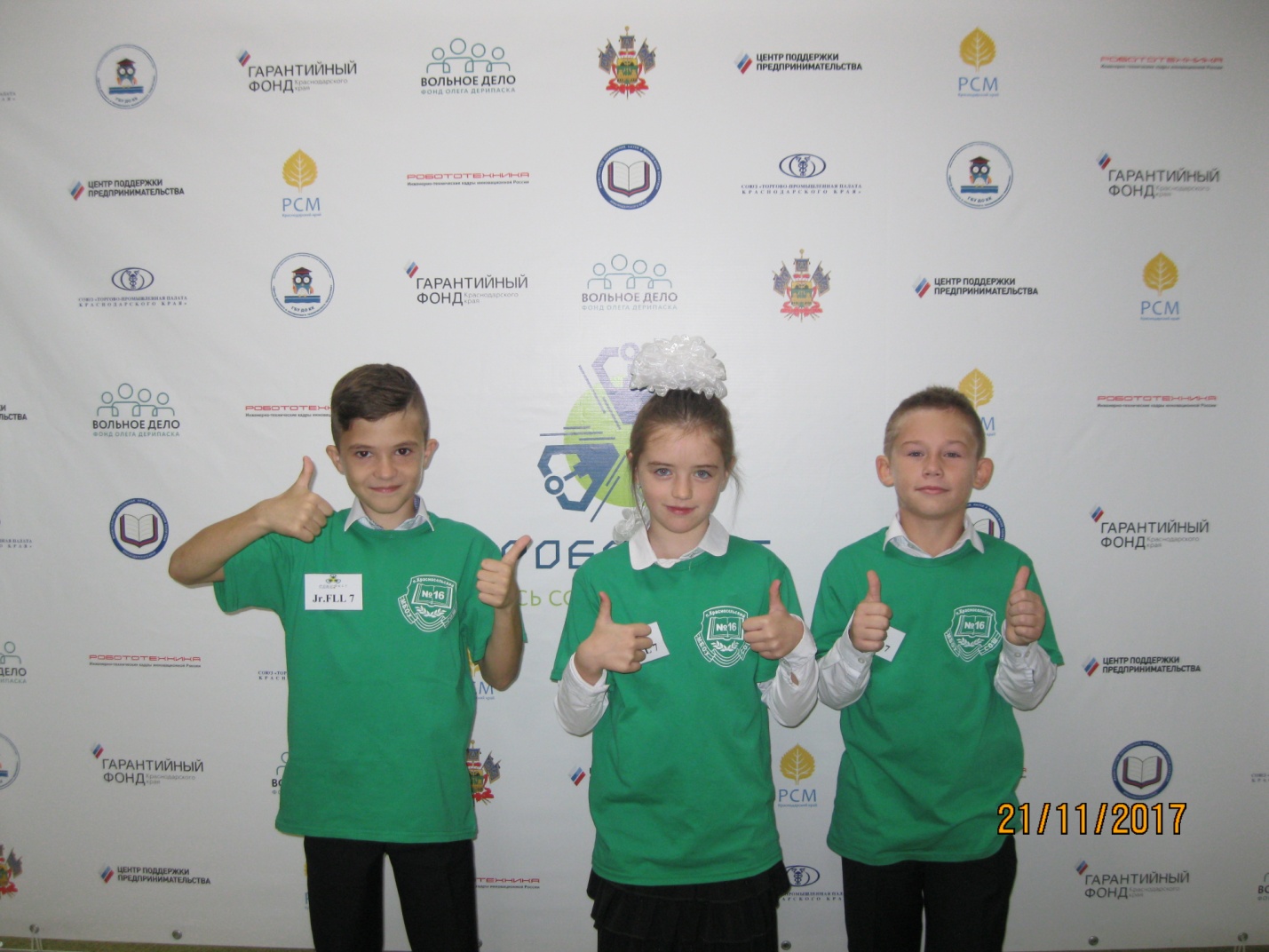 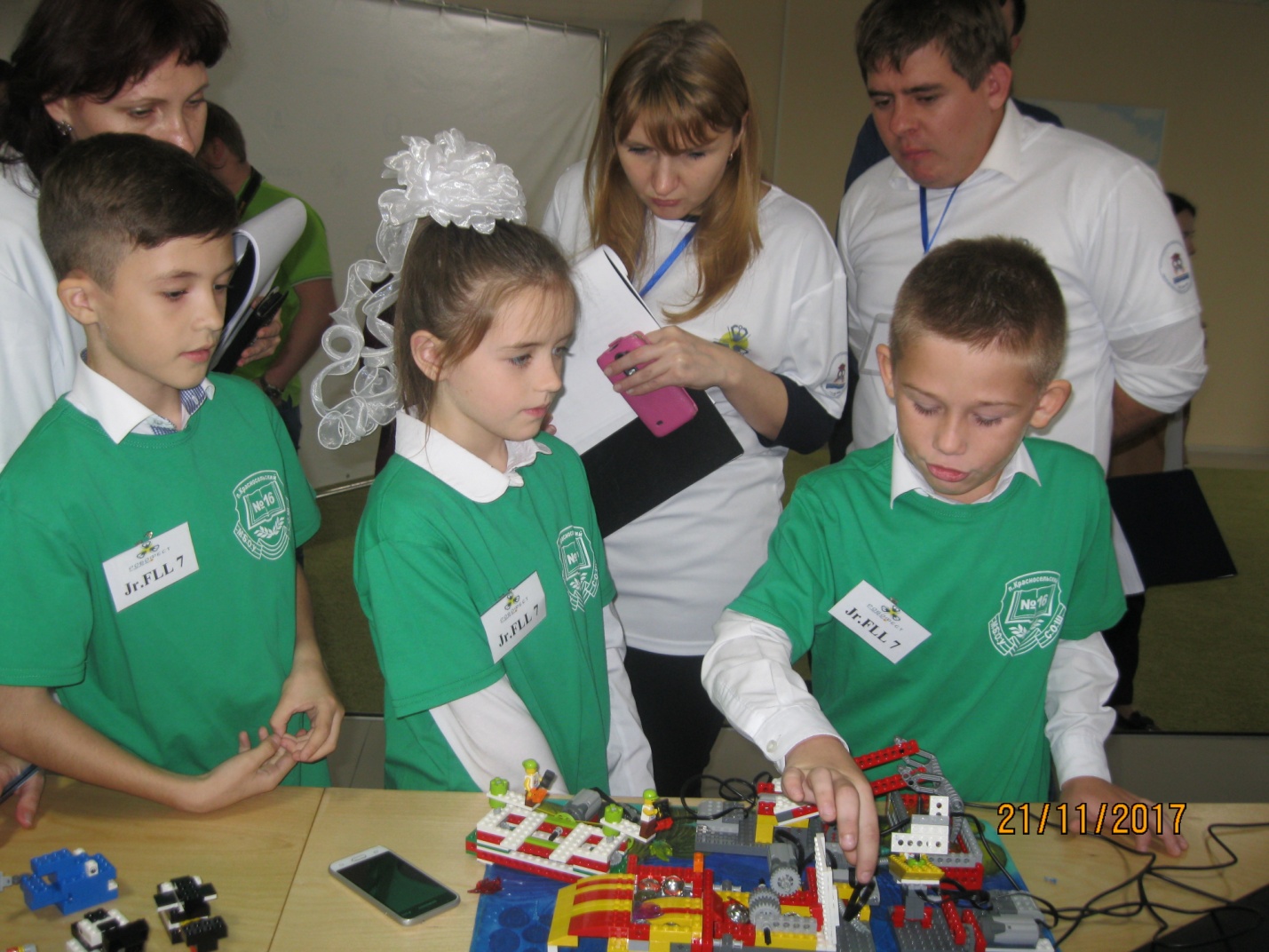 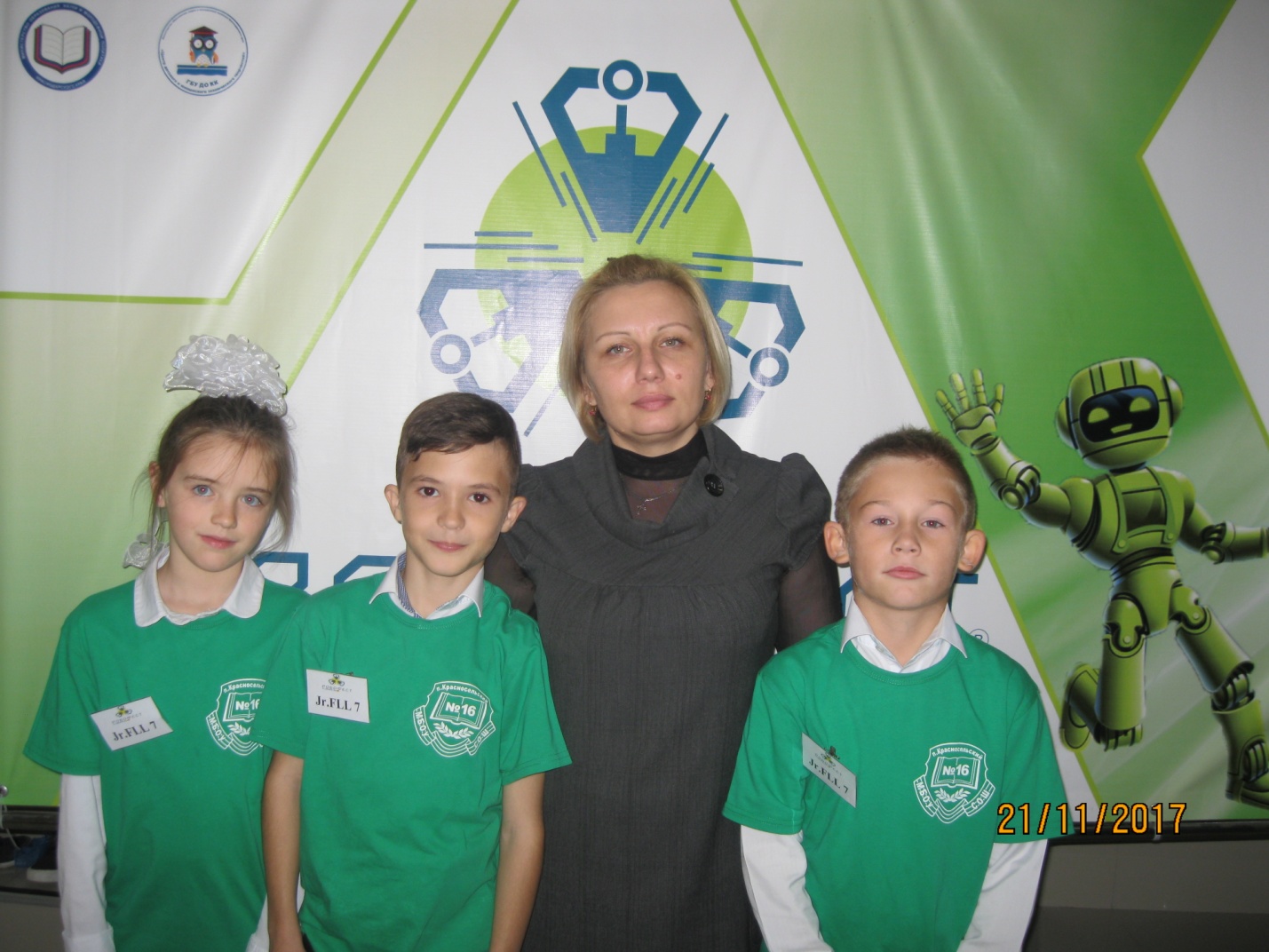 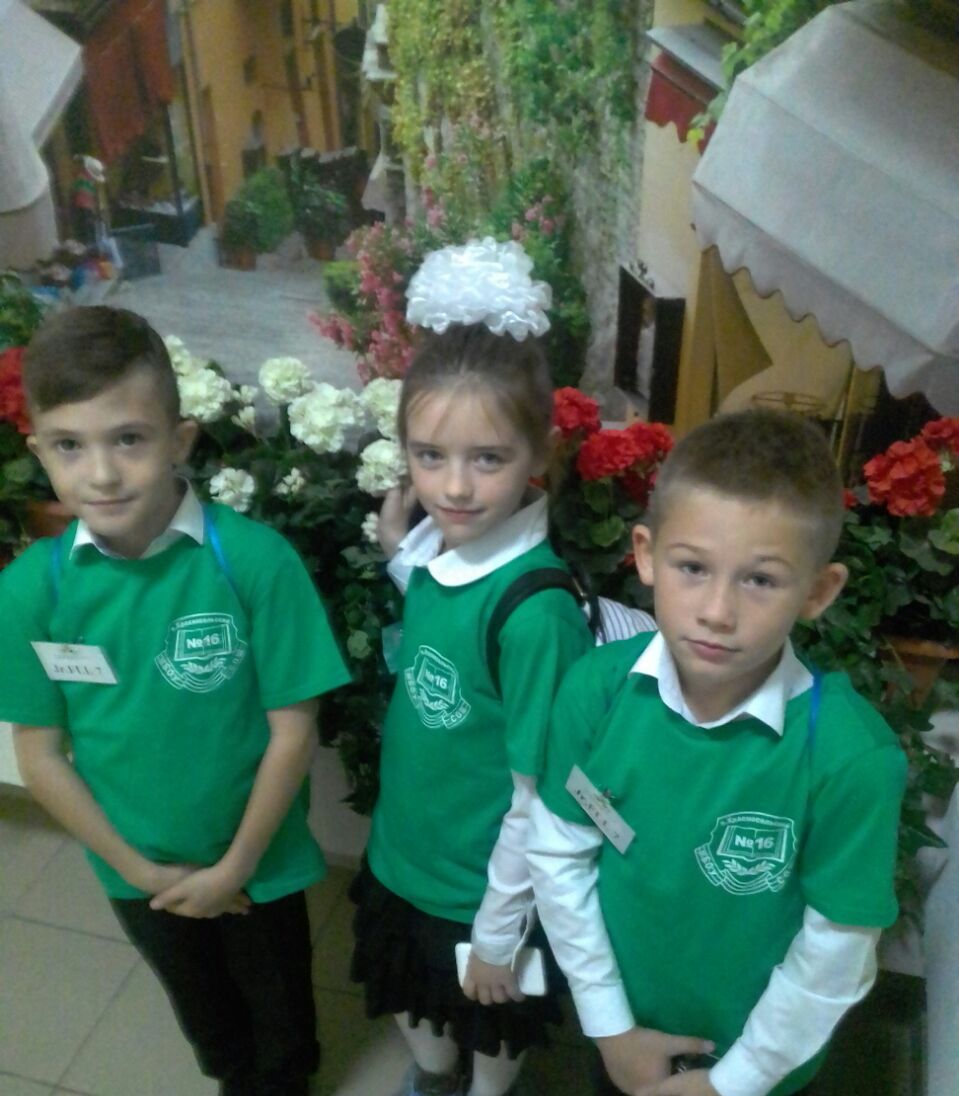 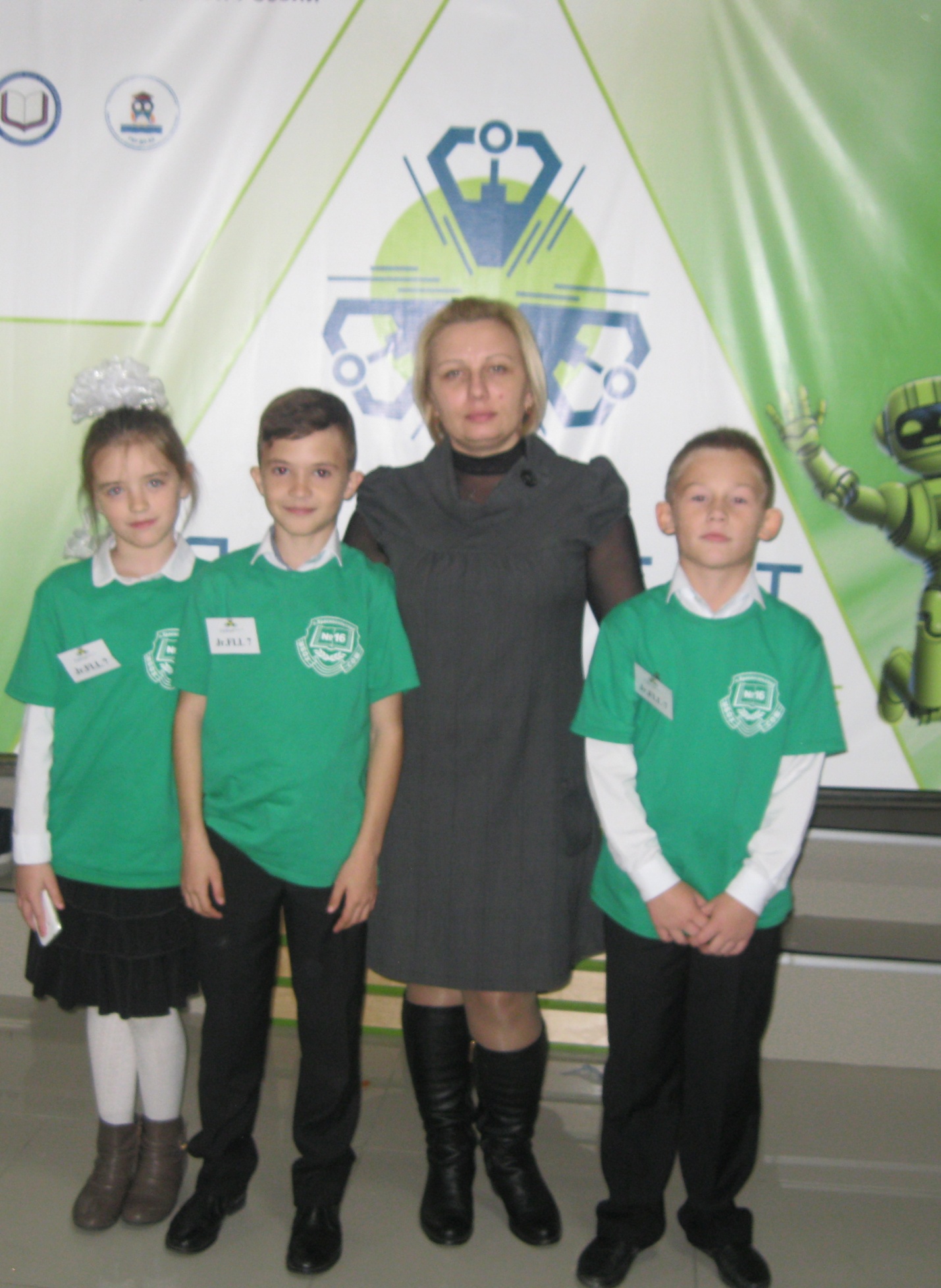 